ΠΑΝΕΠΙΣΤΗΜΙΟ ΘΕΣΣΑΛΙΑΣ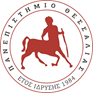       ΣΧΟΛΗ ΑΝΘΡΩΠΙΣΤΙΚΩΝ ΚΑΙ ΚΟΙΝΩΝΙΚΩΝ ΕΠΙΣΤΗΜΩΝΠΑΙΔΑΓΩΓΙΚΟ ΤΜΗΜΑ ΕΙΔΙΚΗΣ ΑΓΩΓΗΣ        Πρόγραμμα Μεταπτυχιακών Σπουδών «Επιστήμες της Αγωγής: Ειδική Αγωγή»           Αργοναυτών & Φιλελλήνων, 382 21 Βόλος, τηλ.-fax: 2421074756, email: maspecialed@sed.uth.gr          Ωρολόγιο Πρόγραμμα Μαθημάτων Β΄ Εξαμήνου Σπουδών                          Εαρινό Εξάμηνο, Ακαδ. Έτους 2023-2024Μαθήματα Β΄ Εξαμήνου Σπουδών (ακαδ. έτος 2023-2024)Μαθήματα Β΄ Εξαμήνου Σπουδών (ακαδ. έτος 2023-2024)Μαθήματα Β΄ Εξαμήνου Σπουδών (ακαδ. έτος 2023-2024)Α΄ & Β Κατεύθυνση ΣπουδώνΑ΄ & Β Κατεύθυνση ΣπουδώνΑ΄ & Β Κατεύθυνση Σπουδώνα/αΤίτλος ΜαθήματοςΣυντονιστής/ές Μαθήματος1Μαθησιακές Δυσκολίες: Θεωρητικές Προσεγγίσεις (Υ)κ. Βλάχος ΦίλιπποςΚαθηγητής Π.Τ.Ε.Ακα Τζιβινίκου ΣωτηρίαΕπ. Καθηγήτρια Π.Τ.Ε.Α.2Διαφοροποιημένη διδασκαλία: Εφαρμογές σε άτομα με  ειδικές εκπαιδευτικές ανάγκες (Υ)κ. Αργυρόπουλος Βασίλειος, Αν. Καθηγητής Π.Τ.Ε.Α.3Εφαρμογές στις Τεχνολογίες Πληροφορίας και Επικοινωνιών στην Ειδική Αγωγή και Εκπαίδευση (Υ)κ. Καραγιαννίδης ΧαράλαμποςΚαθηγητής Π.Τ.Ε.Α.4Επιλογή Φοιτητών ανάμεσα σε:- Στατιστική (Ε)- Ποιοτικές Μέθοδοι Έρευνας (Ε)κ. Αβραμίδης ΗλίαςΑν. Καθηγητής Π.Τ.Ε.Α.ΕβδομάδαΠαρασκευήΈναρξη Μαθημάτων: 17:301ο Διάλειμμα: 19:00-19:152ο Διάλειμμα: 20:45-21:00Λήξη Μαθημάτων: 22:30ΣάββατοΈναρξη Μαθημάτων: 9:001ο Διάλειμμα: 10:30-10:452ο Διάλειμμα: 12:15-12:30Λήξη Μαθημάτων: 14:00Φεβρουάριος 2024Φεβρουάριος 2024Φεβρουάριος 20241η 9/2/202410/2/20242η 16/2/202417/2/20243η 23/2/202424/2/2024Μάρτιος 2024Μάρτιος 2024Μάρτιος 20244η 1/3/20242/3/20245η 8/3/20249/3/20246η 22/3/202423/3/2024 7η 29/3/202430/3/2024Απρίλιος 2024Απρίλιος 2024Απρίλιος 20248η 5/4/20246/4/20249η 12/4/202413/4/202410η 19/4/202420/4/2024Μάιος 2024Μάιος 2024Μάιος 202411η 17/5/202418/5/202412η 24/5/202425/5/2024